SHARP-DEAN SCHOOL OF CONTINUING STUDIES2022- 2023COLLEGE CATALOG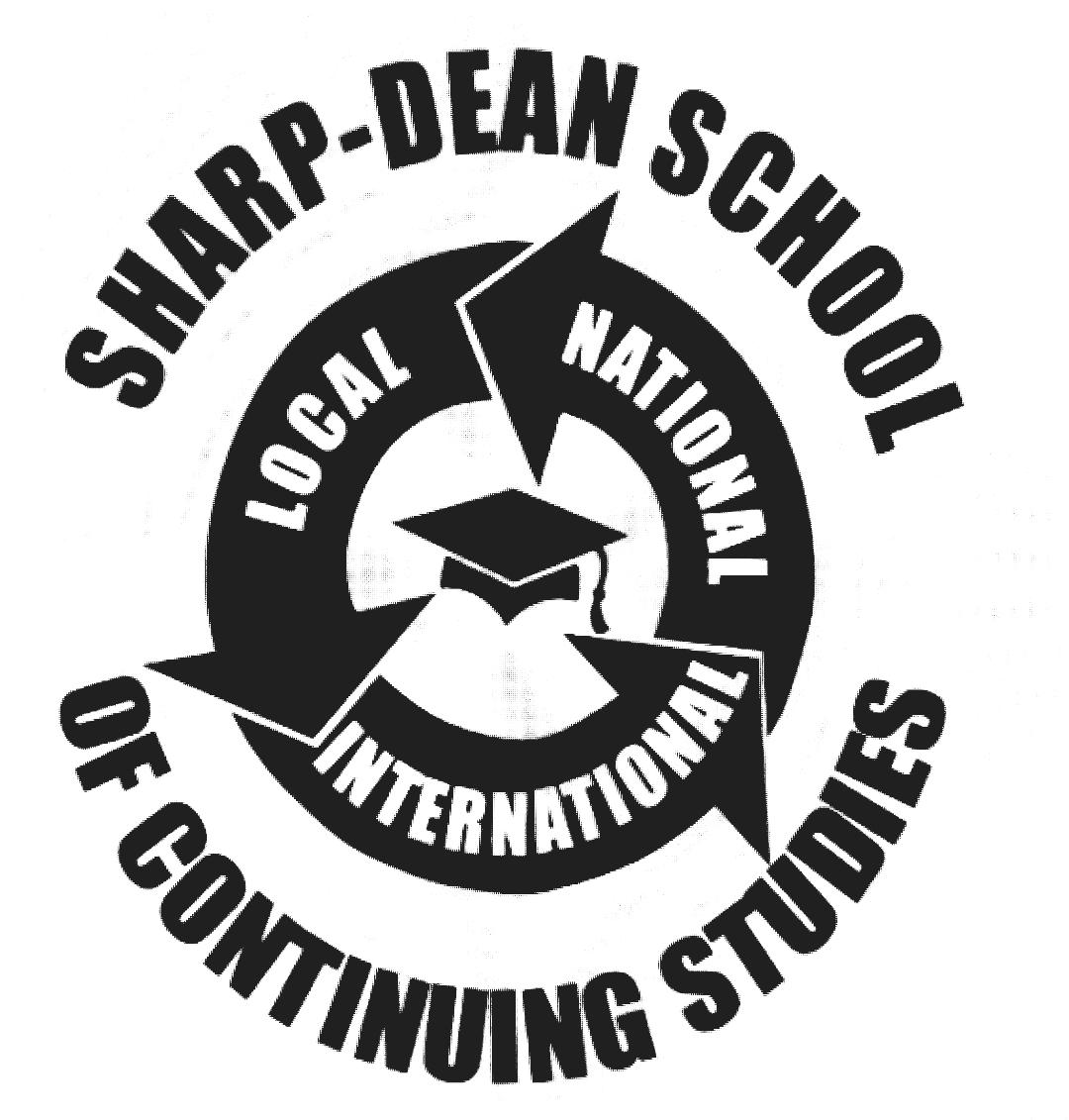 1910 Noble StreetAnniston, AL 36201ANNOUNCEMENT Sharp-Dean Schoolof Continuing Studies will strive to do what this catalog / handbook states that it will do and will make every effort to inform students of any changes. The school has the right to change any provision appearing in this catalog without notifying a student individually.Attention ALL Sharp-Dean Faculty and Students, in response to the Covid-19 pandemic, we ask that all who enters this building to please wear a mask and maintain social distance. Please cover your cough and sneeze with your arm. It’s alright to wear gloves; however, we ask that you please make sure to wash your hands thoroughly. IF YOU ARE SICK, PLEASE STAY HOME TO AVOID SPREADING GERMS TO OTHERS. Thank you and stay safe!!Table of ContentsAnnouncements………………………………………………          2Accreditation..…….…………………………………………           4Faculty and Staff……………………………………………..		 5	College Calendar……………………………………………..		 6	General Information………………………………………….		 7Policies…………………………………………………….		 8Grievance Policy..…………………………………………		 8Registration Procedure……………………………………….		 8Fees and Refunds…………………………………………….		 10Certificate Requirements………………………………….		11 - 14	Course Descriptions………………………………………		      14 - 23President’s Cabinet…………………………………………	      24COLLEGE CATALOG HANDBOOKSharp-Dean School of Continuing Studies1910 Noble Street, Anniston, AL 36201P.O. Box 5266Fort McClellan, Alabama 36205Telephone Number: 256-238-0451Fax Number: 256-238-0446sharpdeanschool@gmail.comVolume IV 2022 - 2023AccreditationHistorySharp-Dean School of Continuing Studies, founded by Dr. Rosetta S. Dean, was approved as a 501 (C) (3), Non-Profit, Private Institution. The College Certificate Programs of the Sharp-Dean School of Continuing Studies is licensedby the Private School Licensure Division, Alabama Community College System.Faculty and StaffDr. Rosetta S. DeanPresident/ ProfessorDr. Ricardo L. Dean, Sr.  Vice President/ Adjunct Instructor/     Language Specialists (Spanish)Mr. Ricardo L. Dean, Jr. Administrative AssistantMrs. Sherry McGhee,TeacherMrs. Maggie Patterson, TeacherBusiness OfficeCPA*(Off-Site Business Owner)	Retainer Service	BenitraMcKinney Office AssistantDezaray Dean   Office AssistantApril Dean Computer Technician**Other faculty and staff assigned as needed**SHARP-DEAN SCHOOL BOARDRosetta Sharp-Dean, President/Chairman			Ricardo L. Dean, Sr., Vice President/TreasurerJohnnie M. Pratt, SecretaryArmy Daniel, Jr., MemberSherry Baxter, MemberCharlotte Nealy, Member	Linda Kinlaw, MemberCollege Calendar SUMMER/ FALL/ SPRING SCHEDULE 		   2022 - 2023SUMMER SCHEDULE 	     2022 – 2023BEGIN DATES                 END DATESJune 1, 2022              -       February 25, 2023July 6, 2022               -          March 25, 2023FALL SCHEDULE       2022 -2023BEGIN DATES                  END DATESAugust 3rd, 2022       -    April, 26, 2023September 7, 2022   -   May, 27, 2023October 5, 2022       - June 24, 2023November 2, 2022   -   July 22, 2023December 1, 2022   - August 26, 2023SPRING SCHEDULE                     2022-2023JANUARY 5, 2022     -   September 23, 2023February 1. 2022      -   October 21, 2023March 1, 2022    -      November 18, 2023April 5, 2022     -        December 23, 2023HOURS OF OPERATIONMonday, Tuesday, Thursday – Friday:  8:00 A.M. – 3:30 P.M.Wednesday:   8:00 A.M. – 12:00 P.M.HOLIDAY BREAK/ SCHOOL CLOSEDJANUARY1 (NEY YEAR’S DAY)JANUARY 18 (MARTIN LUTHER KING JR. DAY)FEBRUARY 15 (PRESIDENT’S DAY)MARCH 22 – 26 (SPRING BREAK)MAY 31 (MEMORIAL DAY)JUNE19 (JUNETEENTH DAY) JULY 4 (INDEPENDENCE DAY)SEPTEMBER 6 (LABOR DAY)OCTOBER 11, (COLUMBUS DAY)OCTOBER 19 - 23 (FALL BREAK)                      NOVEMBER 11 (VETERANS DAY)NOVEMBER 23 – 27 (THANKSGIVING HOLIDAY)DECEMBER 21, 2022– JANUARY 3, 2023 (CHRISTMAS HOLIDAY)STAFF / FACULTY/BOARD TRAININGMarch 31, 2022June 30, 2022September 29, 2022December 15, 2022(Other scheduled as needed)GENERAL INFORMATIONDr. Rosetta S. Dean is the visionary and founder of theSharp-Dean School of Continuing Studies, Inc. Dr. Dean’s Philosophy is that “We all need help with something,” and her willingness to help others meet their goals is worth keeping the GATE-WAY OPEN.Mission StatementThe mission of Sharp-Dean School of Continuing StudiesCollege is to provide programs, to lead each student to higher academic performance to ensure that all successful learners are prepared for a competitive workforce/world.ASSURANCES OF COMPLIANCEWITH FEDERAL LAWSEqual Opportunity in Education and EmploymentSharp-Dean School of Continuing Studies is committed to equal opportunity in employment and education and does not discriminate on the basis of race, color, religion, national origin, sex, age, disabilities, or citizenship, or veteran status as provided by the law.  SDSCS complies with all applicable nondiscrimination and affirmative action titles and sections of amendments of the Civil Rights Act of 1973, The Vietnam Era Veterans Readjustment Assistance Act of 1974, The Age Discrimination Act of 1975, The Immigration Reform and Control Act of 1986 and the Americans with Disabilities Act of 1990.Americans with Disabilities Act (ADA)The American with Disabilities Act (ADA) prohibits discrimination against any qualified person regardless of his/her disability. The school/college strives to create a welcoming environment and will work in good faith to meet the needs of all populations. Reasonable and appropriate accommodations for qualified disabled students, applicants, employees, and visitors will be met unless to do so would present an undue hardship to the school/college or lower the academic standards of the school/college. SEXUAL HARASSMENT POLICYUnwelcome sexual advances, requests for sexual favors, and other physical conduct of a sexual nature, which has the effects of unreasonably interfering with, intimidating, hostile, or offensive environment will not be tolerated. Appropriate disciplinary action, up to and including discharge and/or expulsion may result from such behavior. Any and all incidents involving sexual harassment should be reported immediately to Dr. Rosetta S. Dean.DRUG-FREE ENVIRONMENTSharp-Dean School of Continuing Studies is a drug-free facility. This means that all illegal drugs, alcohol, and/or controlled substances are strictly prohibited on any property belonging to Sharp-Dean School of Continuing Studies. Appropriate disciplinary action may result from such behavior. DRESS CODEYou are required to exercise good judgment in grooming and dress. It is expected that each student be respectful and courteous to other students by not wearing revealing or inappropriate clothing.ATTENDANCEStudents may attend classes on-site at Sharp-Dean School or receive correspondence. For VA purpose, any irregularity and attendance, etc., will be reported to an official VA representative. MAKE-UP WORKThe day the student returns to school with an excused absent, it is their responsibility to make arrangements with the teacher to make up the work that was missed on the days absent.ADMISSION POLICIES& PROCEDURESIf an individual wishes to enroll in one or more courses offered by Sharp-Dean School of Continuing Studies, he/she must first apply for admission to the college.Procedures for Admission1.  A completed admission application (available from the Admissions Office)2.  Required transcripts from school or collegeRegistrationPROCEDUREYou can register at anytime. Call the office at 256-238-0451 to request a registration form, or walk-in to register. For your convenience you may also E-Mail:sharpdeanschool@cableone.net, or FAX completed registration form to 256-238-0446, or complete and mail to Sharp-Dean School of Continuing Studies, 1910 Noble Street, Anniston, AL 36201. You may request a catalog listing of all courses to be offered and schedule an appointment. Our hours of operation are Monday – Friday 8:00 A.M. to 3:30 P.M., except Wednesdays from 8:00 A.M. – 12:00 P.M. You may pay with a check, cash, money order, or bank cashier’s check.GRIEVANCE POLICYIf you have an informal complaint and/or formal grievance, call the office at 256-238-0451 to request a complaint form, or submit your grievance statement in writing within 30 days of the issue or problem.Identification of terms: (1) A complaint is an informal verbal statementby a student that has perceived a problem with a faculty member, supervisor or administrator within the department. (2) A grievance is a formal written statementby a student that addresses a perceived problem with a faculty member, supervisor or administrator within the department.METHOD OF INSTRUCTIONThe course will be conducted in a traditional classroom setting, or distant learning Other FeesSDSCS also charges the following fees, all of which are subject to change without notice:1.Assessment Test - A fee is charged for the first time student taking the Test of AdultBasicEducation (TABE) test as prescribed by SDSCS. Cost $95. For further information, students should contact the SDSCS, 256-238-0451.2.Student Accident Insurance - Students and/or parents registering for certain courses or programs should consider purchasing their own student accident insurance.3. Certificate Fee -SDSCS graduates will be charged an amount (not subject to refund) equal to the actual cost of their Certificate. Students who need further information about Certificate feesshould contact the Records Office 256-238-0451.4. Transcript Fee - There is no fee for first transcript. 5.Returned Check Fee:  If a check applied toward fees has been returned because of insufficient funds the student will be charged $30.00 for each such returned check.10. Dante’sSubject StandardizedTest Program (DSST)) The DSST provides students with the opportunity to demonstrate college-level achievement through a program of exams in     undergraduate college courses. Students will be charged a fee of $25.00 in order for SDSCS to administer the DSST test. Students will have to pay an additional amount directly to Prometric    in order to take an exam. For additional information or to schedule an exam, students may contact the SDSCS 256-238-0451.FEES AND REFUNDSTuition FeesAfter completing the registration process, a student must pay tuition fees in the Sharp-Dean School of Continuing Studies Business Office. REFUNDS TuitionStudents who completely withdraw from all classes before the first official day of classes or during the first three calendar weeks of classes will be refunded tuition and fees on the following bases:Withdrawal before the first official day of classes…………… 100% refund of tuitionWithdrawal during the first week of classes…………………….75% refund of net tuition Cancellation after first week of classes………………………….Pro-rata refund BookstoreStudents will be provided with a booklist, location, address, telephone number, and/or website for purchase.Office of AdmissionThe staff will assist students before admission, throughout the admission process, during registration for classes, and even after registration.  The staff will provide information about services available to Sharp-Dean students.  For assistance or information, students may telephone the following numbers: 256-238-0451 or 256-238-0446.Grading SystemThe letters below are generally used to indicate and enrollment status, although certain programs may use a different scale for the numerical values of grades.A (excellent)		90-100		B (good)		80-89		C (average)		70-79		D (poor)		60-69	F (failure)		0-59		I (Incomplete)AU    AuditCERTIFICATE REQUIREMENTSChild Development Short-Term CertificateAdvisor–TBARequired Course: ORI 101 - Orientation to College (Required)CHD 100 - Introduction to Early CareEducation of Children CHD 201 - Child Growth and DevelopmentPrinciplesCHD 202 - Children's Creative ExperiencesCHD 204 - Methods and Materials forTeaching ChildrenCHD 206 - Children's Health and Safety CHD 208 - Administration of ChildDevelopment ProgramsCHD 209 - Infant and Toddler Education Programs CHD 211 - Child Development SeminarCHD 215 - Supervised Practical Experience in Child DevelopmentTotal Hours Required for Certificate: 27 hours = 9 weeksChild Development Long-Term CertificateAdvisor – TBAORI 101 – Orientation to College (Required)CHD 100 - Introduction to Early Care Education of ChildrenCHD 201 – Child Growth and Development PrinciplesCHD 202 – Children’s Creative Experiences CHD 203 – Children’s Literature and Language DevelopmentCHD 204 –Methods and Materials for Teaching ChildrenCHD 206 – Children’s Health and SafetyCHD 208 – Administration of Child Development ProgramsCHD 209 – Infant and toddler Education Programs CHD 210 – Educating Exceptional Young ChildrenCHD 211 – Child Development SeminarCHD 219 – Supervised Practical ExperienceCHD 220 – Parenting SkillsSPA 101 – Introductory SpanishSPA 102 – Introductory Spanish IITotal Hours Required for Certificate: 42 hours = 14 weeksHUMAN SERVICES CERTIFICATEAdvisor: TBAORI 101 – Orientation to College (Required)HUS 101 – Introduction to Human ServicesHUS 102 – Introduction to CaseworkHUS 112 – Activity TherapyHUS 211 – Introduction: Alcohol and Drug Prevention and AbuseHUS 222 – Group Counseling TechniquesHUS 223 – Guidance and counseling TechniqueHUS 224 – Clinical Internship IHUS 225 – Clinical Internship IIHUS 113 –Group Procedures HUS 131 – Problems of Children and YouthHUS 133 – GeriatricsHUS 214 – Working With the Chemically DependentHUS 215 – Working with the Family of the Chemically DependentHUS 216 – Alcohol and Drug Education and PreventionTotal Hours Required for Certificate:42 hours = 14 weeksPSYCHOLOGY CERTIFICATE Advisor: TBAORI 101 – Orientation to College (Required)HIS 101 - Western Civilizations IHIS 102 – Western Civilizations IIPSY 200 – General PsychologyPSY 210 – Human Growth and DevelopmentPSY 230 – Abnormal Psychology SOC 200 – Introduction to Sociology HUS 101- Introduction to Human Services HUS 102 – Introduction to Casework HUS 211- Introduction:  Alcohol and Drug Prevention and Abuse HUS 223 – Guidance & Counseling Technique  Total Hours Required for Certificate: 30 hours = 10 weeksOffice Administration CertificateAdvisor – TBAORI 101 – Orientation to College (Required)BUS 215 – Business CommunicationBUS 263 – The Legal and Social Environment of BusinessOAD 101 – Beginning Keyboarding OAD 103 – Intermediate KeyboardingOAD 104 – Advanced KeyboardingOAD 125 – Word ProcessingOAD 126 – Advanced word ProcessingOAD 134 – Career and Professional DevelopmentOAD 138 – Records and Information ManagementOAD 218 – Office ProceduresOAD 241 – Office Co-op  OAD 242 – Office InternshipTotal Hours Required for Certificate: 36 = 13 weeksGENERAL STUDIES CERTIFICATEAdvisor: TBAORI 101 – Orientation to College (Required)HIS 101 – Western Civilizations IHIS 102 – Western Civilizations IIHEC 140- Principles of NutritionPSY 200 – General PsychologyPSY 210 - Human Growth & DevelopmentPSY 230 – Abnormal PsychologySOC 200 – Introduction to SociologySOC 210 – Social ProblemsSPA 101 – Introductory SpanishSPA 102 - Introductory Spanish IITotal Hours Required for Certificate: 30 hours = 10 weeksComputer Technology Certificate (Literacy)Advisor – TBAORI 101 – Orientation to College (Required)OAD101 – Beginning KeyboardingOAD 103 – Intermediate KeyboardingOAD125 – Word ProcessingCIS096 – Introduction to ComputersCIS 146 – Microcomputer ApplicationsOAD 218 – Office ProceduresOAD 231 – Office ApplicationsBUS215 – Business CommunicationsSPH106 – Fundamentals of Oral CommunicationTotal Hours Required for Certificate: 27 hours = 9 weeksBusiness AdministrationAdvisor – TBAORI 101 – Orientation to College (Required)BUS 215 – Business CommunicationsBUS 231 – Basic Accounting IBUS 263 – The Legal and Social Environment of BusinessCIS 096 – Introduction to ComputersCIS 146 – Microcomputer ApplicationCIS 203 – Introduction to the Information of BusinessOAD 101 - Beginning KeyboardingOAD 103 –Intermediate KeyboardingOAD 125 – Word processingOAD 138 – Records and Information ManagementSPH 106 - Fundamentals of Oral communicationMTH 090 – Basic MathematicsMTH 098 – Elementary AlgebraTotal Hours Required for Certificate: 36 hours = 13 weeksBusiness ManagementAdvisor: TBAORI 101 – Orientation to College (Required)COM 100 – Vocational/ Technical EnglishMKT 221 – Consumer Behavior ENG 093 – Basic English IIBUS 215 – Business CommunicationBUS 231 – Basic Accounting IBUS 263 –The Legal and Social Environment of BusinessCIS 096 – Introduction to ComputersCIS 146 – Microcomputer ApplicationsETP 268 – Business PlanningOAD 101 – Beginning KeyboardingOAD 103 – Intermediate KeyboardingOAD 125 – Word ProcessingOAD 138 – Records and Information ManagementSPH 107 – Fundamentals of Public SpeakingTotal Hours Required for Certificate: 42 hours = 14 weeksCriminal JusticeAdvisor: TBAORI 101 – Orientation to College (Required)PSY 200 – General PsychologySOC 200 – introduction to SociologySOC 210 – Social Problems: Christian EthicsCRJ 100 – Introduction to Criminal JusticeCRJ 110 – Introduction to Law EnforcementCRJ 150 – Introductions to Corrections CRJ 160 –Introduction to SecurityCRJ 216 – Police Organization and administrationREL 151 – Survey of the Old TestamentREL 152 – Survey of the New TestamentSPH 107 – Fundamentals of Public SpeakingHUS 131 – Problems of Children and youth: Christian Family Counseling HUS 138 – Counseling from a Cultural Perspective POL 220 – State and Local GovernmentTotal Hours Required for Certificate: 42 hours = 14 weeksRehabilitation CounselingAdvisor: TBAORI 101 – Orientation to College (Required)PSY 200 – General PsychologySOC 200 – Introduction to SociologySOC 201 – Christian EthicsREL 151 – Survey of the Old TestamentREL 152 – Survey of the New TestamentHUS 103 – Christian Family CounselingHUS 138 – Counseling from a Cultural PerspectiveHUS 102 – Introduction to CaseworkHUS 211 – Introduction: Alcohol & Drug Prevention and AbuseHUS 216 – Alcohol and Drug Education PreventionHUS 223 – Guidance and Counseling TechniquesHUS 214 – working with Chemically DependentHUS 215 – Working with Family of the Chemically DependentCOM 101 – Christian Vocational Rehabilitation Total Hours Required for Certificate: 42 hours = 14 weeksCertificateCourse DescriptionsBIO 120   Medical Terminology   3 hoursThis course is a survey of words, terms, and descriptions commonly used in medical arts. Emphasis is placed on spelling, pronunciation, and meaning of prefixes, suffixes, and root words.BIO 206   Human Anatomy   4 hoursThis course covers the structure and function of the human body. Emphasis is placed on the structure of the organ system, cells, and tissues. Mammalian dissection and histological studies are featured in the required laboratory.BUS 100 Introduction to Business   3 hoursThis is a survey course designed to acquaint the student with American business as a dynamic process in a global setting. Topics include the private enterprise system, forms of business ownership, marketing, and factors of production, personnel, labor, finance, and taxation.BUS 215   Business Communication3 hoursThis course covers written, oral, and nonverbal communications. Topics include the application of communication principles to the production of clear, correct, and logically organized faxes, e-mail, memos, letters, resumes, reports, and other business communications.BUS 231   Basic Accounting Principles I   3 hoursThis course is designed to provide a basic theory of accounting principles and practice used by services and others. Emphasis is placed on accounting cycle, financial statement preparation. BUS 263   The Legal and Social Environment of Business 3 hoursThis course provides an overview of the legal and social environment for business operations with emphasis on contemporary issues and their subsequent impact on business. Topics include the constitution, the Bill of Rights, the legislative process, civil and criminal law, administrative agencies, trade regulations, consumer protection contracts, employment, personal property.CHD 100 Introduction to Early Care Education of Children    3 hoursThis course is an introduction to the child care profession, and it includes the six functional areas of the Child Development Associate (CDA) credential. Emphasis is placed on using positive guidance techniques, setting up a classroom, and planning a schedule. Upon completion, students should be able to create and to modify children's environments to meet individual needs, to use positive guidance to develop positive relationships with children, and to promote children's self-esteem, self-control, and self-motivation.CHD 201 Child Growth and Development Principles   3 hoursThis course is a systematic study of child growth and development from conception through early childhood. Emphasis is placed on principles underlying physical, mental, emotional, and social development and on methods of child study and practical implications. Upon completion, students should be able to use knowledge of how young children differ in their development and approaches to learning to provide opportunities that support the physical, social, emotional, language, cognitive, and aesthetic development of children. CHD 202 Children's Creative Experiences    3 hoursThis course focuses on fostering creativity in preschool children and on development a creative attitude in teachers. Topics include selecting and developing creative experiences in language arts, music, art, science, math, and movement, with observation of and participation with young children required. Upon completion, students should be able to select and implement creative and age-appropriate experiences for young children.CHD 203 Children's Literature and Language Development   3 hoursThis course surveys appropriate literature and language arts activities designed to enhance young children's speaking, listening, pre-reading, and writing skills. Emphasis is placed on developmental appropriateness as related to language. Upon completion, students should be able to create, evaluate, and demonstrate activities that support a language-rich environment for young children.CHD 204 Methods and Materials for Teaching Children    3 hoursThis course introduces basic methods and materials used in teaching young children. Emphasis is placed on students compiling a professional resource file of activities used for teaching math, language arts, science, and social science concepts. Upon completion, students should be able to demonstrate basic methods of creating learning experiences using appropriate techniques, materials, and realistic expectations.CHD 206 Children's Health and Safety     3 hoursThis course introduces basic health, nutrition, and safety management practices for young children. Emphasis is placed on setting up and maintaining a safe, healthy environment for young children, including specific procedures for infants and toddlers and procedures regarding childhood illnesses and communicable diseases. Upon completion, students should be able to prepare a healthy, safe environment to plan nutritious meals and snacks, and to recommend referrals if necessary.CHD 208 Administration of Child Development Programs       3 hoursThis course includes appropriate administrative policies and procedures relevant to preschool programs. Topics include local, state, and federal regulations; budget planning; record keeping; personnel policies; and parent involvement. Upon completion, students should be able to identify elements of a sound business plan, to demonstrate familiarity with basic record keeping techniques, and to identify elements of a developmentally appropriate program.CHD 209 Infant and Toddler Education Programs        3 hoursThis course focuses on child development from infancy to thirty months of age, with emphasis on planning programs using developmentally appropriate material. Emphasis is placed on positive ways to support an infant's social, emotional, physical, and intellectual development. Upon completion, students should be able to plan an infant-toddler program and environment that is appropriate and supportive of the families and the children.CHD 214 Families and Communities     3 hoursThis course will provide students information about how to work with diverse families and communities. Students will be introduced to family and community settings, their important relationship to children, and the pressing needs of today's society. Students will study and practice techniques for developing these important relationships and effective communication skills.CHD 215 Supervised Practical Experience in Child Development      3 hoursThis course includes current topics in the child development field as an update for the professional caregiver. The needs of industry determine course topics. Upon completion, students should demonstrate competencies designed to assess course objectives. CHD 219 Supervised Practical Experience     3 hoursThis course provides hands-on, supervised experienced in an approved program for young children. Emphasis is placed on performance of daily duties which are assessed by the college instructor and the cooperating teacher. Upon completion, students will be able to demonstrate competency in a child care setting.CHD 220 Parenting Skills   3 hoursThis course will focus on important issues in parenting education, beginning with prenatal concerns and continuing through childhood years. Particular emphasis will be placed on appropriate positive discipline methods.CIS 096 Introduction to Computers   3 hoursThis course is designed to introduce students to basic computer terminology, hardware, input/ output devices, memory, and processing. Students will learn basic keyboarding skills in addition to learning how to manage files. Windows is a graphical user interface and operations and applications that use the Windows environment are emphasized. This course does not satisfy the general education component of most degrees, does not apply towards degree completion, and cannot be used as an elective.CIS 146 Microcomputer Applications   3 hoursThis course is an introduction to the most common microcomputer software application. These software packages should include typical features of applications, such as word processing, spreadsheets, database management, and presentation software. Upon completion, students will be able to utilize selected features of these packages.CIS 203 Introduction to the Information Highway   3 hoursThis course introduces the student to the basic principles of the information highway. Students will be exposed to different network information, and commercial information services.COM 100 Vocational/ Technical English   3 hoursThis course is designed specifically for students in technical programs, teaching the basic communication skills of listening, speaking, reading, writing, and thinking. The emphasis is on grammar, usage, punctuation, and mechanics as well as on the total writing process so that the students learn to write effective sentences, paragraphs, memos, letters, resumes, abstracts, and reports. This course does not satisfy the general education component of a degree.CRJ 100 introduction to Criminal Justice   3 hoursThis course surveys the entire criminal justice process from law enforcement to the administration of justice through corrections. It discusses the history and philosophy of the system and introduces various career opportunities.CRJ 110 Introduction to Law Enforcement   3 hoursThis course examines the history and philosophy of law enforcement, as well as the organization and jurisdiction of local, state, and federal agencies. It includes the duties and functions of law enforcement officers.CRJ 150 Introduction to Corrections   3 hoursThis course provides an introduction to the philosophical and historical foundations of corrections in America. Incarceration and some of its alternatives are considered. CRJ 160 Introduction to Security   3 hoursThis course surveys the operation, organization and problems in providing safety and security to business enterprises, private, retail, and industrial security is covered.CRJ 213 Police Organization and Administration   3 hoursThis course examines the principles of organization and administration of law enforcement agencies. Theories of management, budgeting, and various personnel issues are covered.ETP 268 Business Planning   3 hoursThis capstone course is designed to build upon information from previous courses. Students will complete a business plan, pieces of which were constructed in previous courses. Additionally, teams of students will compete in a business simulation. As part of this activity, teams will submit regular “management” reports discussing the results of the decisions they have made. Upon completion, students will be prepared to lead their own venture.HED 224 Personal and Community health   3 hoursThis course covers health problems for the individual and for the community. Areas of study include mental health, family life, physical health, chronic and degenerative diseases, control of communicable diseases, and the understanding of depressants and stimulations. Healthful living habits will be emphasized. HIS 101 Western Civilization I  3 hoursThis course is a survey of social, intellectual, economic, and political developments that have molded the modern western world. The course covers the ancient and medieval periods and concludes in the era of the Renaissance and Reformation.HIS 102 Western Civilization II  3 hoursThis course is a continuation of HIS 101; is surveys the development of the modern western world from the era of the Renaissance and Reformation to the present.HIS 201 United States History I  3 hours This course surveys United State s during the colonial, revolutionary, early national and antebellum periods. It concludes with the Civil War and Reconstruction.HIS 202 United States History II  3 hoursThis course is a continuation of HIS 201; it surveys United States history from the Reconstruction era to the present.HIT 230 Medical Coding   3 hoursThis course is intended to develop an understanding of coding and classification system in order to assign valid diagnostic and procedure codes. Instruction includes description of classification and nomenclature systems; coding diagnosis and procedure; sequencing codes; analyzing actual medical records to identify data elements to be coded, and validating coded clinical information. Student competency includes demonstration of coding principles and applications (manual and/ or computer assisted)HIT 231 Medical Coding Skills laboratory   1 hourThis course provides laboratory practice in medical coding. This course allows the student to become proficient at skills learned in classification and coding systems theory classes. Students competency is demonstrated by accuracy in medical coding.  HUM 101 Introduction to Humanities I  3 hoursThis course presents an overview of the major cultural movements of the Western humanities from antiquity to the Renaissance, using selections from art, music, literature, history, religion, and philosophy.HUM 102 Introduction to Humanities II 3 hoursThis course presents an overview of the major cultural movements of the Western humanities from the Renaissance to the present, using selections from art, music, literature, history, religion, and philosophy.HUS 101 Introduction to Human Services    3 hoursThis course provides an introduction to human services and related theories and systems. Emphasis is placed on the roles and functions within the existing human services organizations with guest lecturers representing the different human services occupations. Upon completion of this course, students should be familiar with the many agencies and institutions that deliver human services and the components of their delivery systems.HUS 102 Introduction to Casework   3 hoursIn this course the basic principles and procedures in problem resolution are examined through the presentation of cases, problems, and solutions. Emphasis is placed on the application and effective role of the case aide. Upon completion of this course, the student will be familiar with the procedures for making referrals and sharing information with the professional staff.HUS 110 Special Education Issues and Interventions 3 hoursThis course is designed to present basic concepts and practices in special education. Emphasis is placed on the acceptance of persons with disabilities and/or special instruction needs. The use of behavior modification and other behavioral training techniques will be included. Upon completion of this course, the student should be able to optimize learning opportunities for the gifted/talented student and to utilize techniques to enhance the quality of life for persons with disabilities.HUS 112 Activity Therapy   3 hoursThis course provides an overview of various activity therapies. Emphasis is placed on the use of activity therapies to increase self-esteem, dignity, and social interaction, as well as for physical, social, emotional, and intellectual development. Upon completion of this course, the student will be familiar with different therapies and techniques for use in agencies, hospitals, and other settings.HUS 113 Group Procedures    3 hours:This course introduces the concepts related to the function of small and large groups. Emphasis is placed on the understanding of one’s behavior and the role of the group leader and group members in group process. The effects of verbal and non-verbal communication on behavior are included. Upon completion of this course, the student should have an understanding of the role and function of groups, group members, and group facilitators.HUS 131 Problems of Children and YouthThis course provides the student with the understanding of the emotional, social, psychological, and physical needs of children needs of children and youth. Emphasis is placed on the influences and responsibilities of natural and surrogate parents and the nature and cause of the more common problems of children and youth. Upon completion of this course, the student should be able to assist with problem prevention and common problem resolution for these age groups. HUS 133 Geriatrics    3 hours:This course includes the study of the needs for making adjustments to retirement, activities, and hobbies for the older person, and community agencies available for the aged. Emphasis is placed on common psychological and physical problems for the aging. Upon completion, students will have learned techniques in helping the elderly accept the changes.HUS 138 Counseling from a Cultural Perspective    3 hours:This course introduces the student to some of the problems facing minorities and the importance of the counselor’s knowledge of and sensitivity to the experiences of the minority client. Emphasis is placed on how the counselor and the mental health practitioner can maximize his/her effectiveness when working with a culturally diverse population. Upon completion of this course, the student will have an understanding of how to establish a counseling relationship with culturally diverse clients.HUS 211 Introduction: Alcohol and Drug Prevention and Abuse     3 hoursThis course is an introduction to the pertinent factors involved in the prevention, use, and abuse of alcohol and drugs. Emphasis is placed on a basic orientation to the field of alcohol and drug education and treatment. Upon completion of this course, the student will be aware of the importance of the historical, physiological, sociological, psychological, and economic factors involved in alcoholism.HUS 212 Prevention Resources in Drug and Alcohol Abuse     3 hours:This course examines the roles and functions of helping professionals and paraprofessional concerned with the prevention of and solutions to alcohol and drug abuse. Emphasis is placed on abuse as a community problem and the need for organized efforts toward prevention. The statewide alcohol and drug abuse prevention plans are included. Upon completion of this course, the student will have an awareness of resources available and the need for community, regional, and state cooperation in abuse prevention.HUS 214 Working with the Chemically Dependent    3 hours:This course introduces the purpose, structure, and techniques employed in working with the chemically dependent and other persons involved with the problem. Emphasis is placed on the role of the helper and resource person, as well as on the professional obligations of the counselor to the client in regard to confidentiality and the trust relationship. Upon completion of this course, the student will be familiar with classical individual and group therapy techniques in treating the chemically dependent.HUS 215 Working with the Family of the Chemically Dependent   3 hoursThis course provides an in-depth study of the therapeutic techniques used in working with the family of the chemically dependent, with careful exploration of the psychodynamics of family interaction when considering the etiology, perpetuation, and treatment of alcoholism. Emphasis is placed on such group techniques as Conjoint Family Therapy, Al-Anon, Alateen, and Multiple Family Therapies. Upon completion of this course, the student will have an understanding of the therapeutic techniques used in working with the family of the chemically dependent.HUS 216 Alcohol and Drug Education and Prevention   3 hoursThis course explores methods of preparing and using innovative media in alcoholism education. Emphasis is placed on drug abuse prevention and media campaigns with the preparation and presentation of slides, films, posters, dramas, puppet shows, information folders, radio and television shows, etc. upon completion of this course, the student will be able to utilize available material to create new approaches to educating the community, groups, and individuals in the area of alcohol and drug abuse.HUS 217 Alcoholism and Drug Abuse Seminar    3 hoursThis course includes a review of research in the field of alcoholism and drug abuse. Emphasis is placed on current trends and issues within the field.HUS 223 Guidance and Counseling Technique   3 hours:This course provides an introduction to the role and function of guidance and counseling with various types of clients. Emphasis is placed on the different models of behavior.HUS 224 Clinical Internship I  3 hoursThis course includes field experience in agencies, treatment centers, hospitals, institutions, outpatient clinics, etc. Emphasis is placed on “hands-on” experience under the supervision of professional staff workers. Upon completion of this course, the student will have an understanding of the role of the human service worker through an observational experience with professional staffHUS 225 Clinical Internship II    3 hours: This course includes field experience in agencies, treatment centers, hospitals, institutions, outpatient clinics, etc. Emphasis is placed on “hands-on” experience under the supervision of professional staff workers. Upon completion of this course, the student will have an understanding of the role of the human service worker through an observational experience with professional staff.MTH 090 Basic Mathematics   3 hoursThis is a development course reviewing arithmetical principles and integers and computations designed to help the student’s mathematical proficiency for selected curriculum entrance. This course does not apply toward the general core required for a mathematics degree.MTH 098 Elementary Algebra   3 hoursThis course is a review of the fundamental arithmetic and algebra operations. Topics include the numbers of ordinary arithmetic and their properties, integers and rational numbers, the solving of equations, polynomials and factoring, and an introduction to systems of equations and graphs. This course does not apply toward the general core requirement for a mathematic degree.MKT 221 Consumer Behavior   3 hoursThis course is designed to describe consumer behavior as applied to the exchange process involved in acquiring, consuming, and disposing of goods and services. Topics include an analysis of basic and environmental determinants of consumer behavior with emphasis on the decision-making process. Upon completion, students should be able to analyze concepts relating to the study of the individual consumer.OAD 101 Beginning Keyboarding 3 hoursThis course is designed to enable the student to use the touch method of keyboarding through classroom instruction and outside lab. Emphasis is on speed and accuracy in keying alphabetic, symbol, and numeric information using the typewriter or microcomputer keyboard. Upon completion, the student should be able to demonstrate proper technique and an acceptable rate of speed and accuracy, as defined by the course syllabus, in the production of basic business documents such as memos, letters, reports, and tables.OAD 103 Intermediate Keyboarding 3 hoursThis course is designed to assist the student in increasing speed and accuracy using the touch method of keyboarding through classroom instruction and outside lab. Emphasis is on the production of business documents such as memoranda, letters, reports, tables, and outlines. Upon completion, the student should be able to demonstrate proficiency and an acceptable rate of speed and accuracy, as defined by the course syllabus in the production of business documents.OAD 104 Advanced Keyboarding   3 hoursThis course is designed to assist the student in continuing to develop speed and accuracy using the touch method of keyboarding through classroom instruction and outside lab. Emphasis is on the production of business documents using decision-making skills. Upon completion, the student should be able to demonstrate proficiency and an acceptable rate of speed and accuracy, as defined by the course syllabus, in the production of high quality business documents.OAD 125 Word Processing 3 hoursThis course is designed to provide the student with basic word processing skills through classroom instruction and outside lab. Emphasis is placed on the utilization of software features to create, edit and print common office documents. Upon completion, the student should be able to demonstrate the ability to use industry-standard software to generate appropriately formatted, accurate, and attractive business documents such as memo, letters and reports.OAD 126 Advanced Word Processing 3 hoursThis course is designed to increase student proficiency in using advanced word processing functions through classroom instruction and outside lab. Emphasis is on the use of industry-standard software to maximize productivity. Upon completion, the student should be able to demonstrate the ability to generate complex documents such as forms, newsletters, and multi-page documents.OAD 134 Career and Professional Development 3 hoursThis course is designed to assist the student in preparing for employment. Emphasis is on developing resumes, improving interview techniques participating in mock interviews, setting goals, conducting job searches, and improving personal and professional image. Upon completion, the student will be able to demonstrate confidence in seeking employment and improved self-confidenceOAD 138 Records and Information Management 3 hoursThis course is designed to give the student knowledge about managing office records and information. Emphasis is on basic filing procedures, methods, systems supplies, equipment, and modern technology used in creation, protection, and disposition of records stored in a variety of forms. Upon completion, the student should be able to perform basic filing procedures.OAD 200 Machine Transcription   3 hoursThis course is designed to develop skills in transcribing various forms of dictated material through classroom instruction and outside lab. Emphasis is on the use of microcomputers and a commercial word processing package. Upon completion, the student should be able to accurately transcribe documents from dictated recordings.OAD 212 Medical Transcription   3 hoursThis course is designed to orient students to standard medical reports, correspondence, and related documents transcribing a medical environment through a classroom instruction and outside lab. Emphasis is on transcribing medical records and operating a transcribing machine effectively. Upon completion, the student should be able to accurately transcribe medical documents from dictated recordings OAD 218 Office Procedures  3 hoursThis course is designed to develop an awareness of the responsibilities and opportunities of the office professional through classroom instruction and outside lab. Emphasis is on current operating functions, practices and procedures, work habits, attitudes, oral and written communications, and professionalism. Upon completion, the student should be able to demonstrate the ability to effectively function in on office support role.OAD 231 Office Applications  3 hoursThis course is designed to provide the student with a foundation in the use of computerized equipment and application software as tools in the performance of a variety of office tasks through classroom instruction and outside lab. Emphasis is on the role of the office professional in the selection and application of appropriate technology to the specific task or combination of tasks. Upon completion, the student should be able to demonstrate proficiency in the selection of appropriate computerized tools to complete designated tasks.OAD 241 Office Co-Op   3 hoursThis course is designed to provide the student with an opportunity to work in an office environment. Emphasis is on the integration of classroom learning with on-the-job experiences that relate meaningfully to office careers. Upon completion, the student should be able to demonstrate the ability to apply knowledge and skills gained in the classroom to an actual work situation.OAD 242 Office Internship   3 hoursThis course is designedto provide the students with an opportunity to work in an office environment. Emphasis is on the efficient and accurate performances of job tasks. Upon completion, the student should be able to demonstrate successful performance of skill required in an office support position.ORI 101 Orientation to College  1 hourThis course is a graduation requirement for all degree or certificate seeking students, and it should be completed during a student’s first semester enrolled at Sharp-Dean Community College. The course emphasizes personal responsibility through the exploration of SDCC regulations, campus facilities, and student services. It is also designed to help students develop effective study skills, critical thinking, and career goals. Upon completion of this course, students should be prepared to successfully manage learning experiences to meet educational and career goals.PSY 200 General Psychology  3 hoursThis course is a survey of behavior, with emphasis upon psychological processes. This course includes the biological bases for behavior, thinking, emotion, motivation, and the nature and development of personality.PSY 210 Human Growth and Development  3 hoursThis course is the study of the psychological, social, and physical factors that affect human behavior from conception to death.PSY 230 Abnormal Psychology  3 hoursThis course is a survey of abnormal behavior and its social and biological origins. The anxiety-related disorders, psychoses, personality disorders, and mental deficiencies are covered.REL 151 Survey of the Old Testament   3 hoursThis course is an introduction to the content of the Old Testament with emphasis on the historical context and the contemporary theological and cultural significance of the Old Testament. The student should have an understanding of the significance of the Old Testament writings upon completion of this course. REL 152 Survey of the New Testament   3 hoursThis course is an introduction to vocabulary, concepts and theory of sociological perspectives of human behavior.SOC 200 Introduction to Sociology 3 hoursThis course is an introduction to vocabulary, concepts, and theory of sociological perspectives of human behavior.SOC 210 Social Problems  3 hoursThis course examines the social and cultural aspects, influences, and characteristics of current social problems in light of sociological theory and research.SPA 101 Introductory Spanish  4 hoursThis course provides an introduction to Spanish. Topics include the development of basic communication skills and the acquisition of basic knowledge of the culture of Spanish-speaking areas.SPA 102 Introductory Spanish II  4 hoursThis course, a continuation of SPA 101, includes the development of basic communication skills and the acquisition of basic knowledge of the cultures of Spanish-speaking areas.SPH 106 Fundamentals of Oral Communications   3 hoursThis is a performance course that includes the principles of human communications, intrapersonal, interpersonal, and public speaking. It surveys current communication theory and provides practical application.SPH 107 Fundamentals of Public Speaking   3 hours This course explores principles of audience and environment analysis as well as the actual planning, rehearsing, and presenting of formal speeches to specific audiences. Historical foundations, communication theories, and student performances are emphasizedSHARP-DEAN SCHOOL OF CONTINUING STUDIESPresident’s CabinetPresident………………………………..Dr. Rosetta S. Dean                                   B.A., John Jay College of Criminal Justice					M.A., Boston University					Ed.D., Nova Southeastern UniversityVice President………………………….Dr. Ricardo L. Dean, Sr.                                   B.S., New York Regents College	M.P.A., Jacksonville State UniversityDean of Technical Education/Math & Science….Dr. Army Daniel, Jr.					   B.A., Alcorn State University					   M.S., Tuskegee University					   Doctor of Educational Administration,					   Michigan State UniversityDirector, Public Relations……………………..Mrs. Johnnie M. Pratt					 Booker T. Washington Business CollegeDirector, Records Department……………………….Mr. Ricardo L. Dean, Jr.						Community Service LearningCredit Hours	 Cost         Credit Hours    Cost    1		 $ 100        	26	    $ 2,600	  2		 $ 200		27	    $ 2,700	  3		 $ 300               28         $ 2,800  4             $ 400         	29	    $ 2,900  5             $ 500         	30	    $ 3,000  6             $600       		31	    $ 3,100  7             $700          	32	    $ 3,200  8             $800          	33	    $ 3,300  9             $900          	34	    $ 3,400 10             $1,000        	35	    $ 3,500 11             $1,100        	36	    $ 3,600 12             $1,200        	37	    $ 3,70013              $1,300     		38	    $ 3,80014       	 $ 1,400      		39         $ 3,90015       	 $ 1,500		40  	    $ 4,00016        	 $ 1,600      		41	    $ 4,10017         	 $ 1,700		42	    $ 4,20018       	 $ 1,800     		43	    $ 4,30019             $ 1,900       	44	    $ 4,40020             $ 2,000     		45	    $ 4,50021             $ 2,100     22             $ 2,200  23             $ 2,300      24             $ 2,400      25             $ 2,500